 Telling the time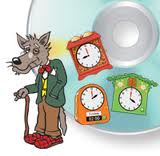 Show me quarter past 2 on the analogue and digital clock.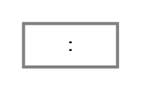 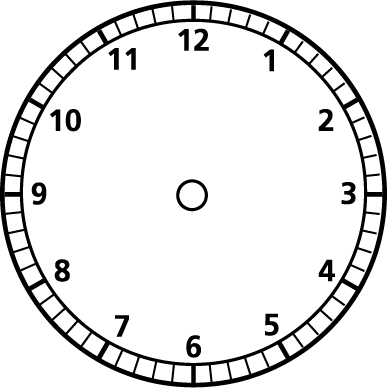 Show me quarter past 8 on the analogue and digital clock.Show me quarter to 5 on the analogue and digital clock.Show me quarter to 12 on the analogue and digital clock.Show me quarter past 3 on the analogue and digital clock.6)Show me quarter to 9 on the analogue and digital clock.